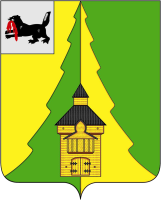 Иркутская областьНижнеилимский районКонтрольно-счетная палатаНижнеилимского муниципального района_____________________________________________________________________________________============================================================================от «13» апреля 2022 г.                                                                                   г. Железногорск-Илимский Отчет № 01-07/2по результатам контрольного мероприятия«Проверка законного и эффективного расходования бюджетных средств администрацией МО «Янгелевское ГП», Думой Янгелевского ГП за 2021 год»Основание для проведения мероприятия: План работы КСП Нижнеилимского муниципального района на 2022 год.Предмет контрольного мероприятия: осуществление контроля за законностью, обоснованностью, эффективностью использования бюджетных средств, предназначенных для функционирования администрации МО «Янгелевское ГП», Думы Янгелевского ГП.Объект контрольного мероприятия: администрация Янгелевского городского поселения, Дума Янгелевского городского поселения.Цель контрольного мероприятия: установить законность и эффективность использования бюджетных средств, направленных на финансовое обеспечение деятельности администрации МО «Янгелевское ГП», Думы Янгелевского ГП за 2021 год. Перечень вопросов при проведении контрольного мероприятия: - соответствие учредительных документов действующему законодательству;- правильность составления бюджетных смет казенных учреждений;- целевое использование бюджетных средств, соблюдение порядка расходования бюджетных средств в пределах доведенных ассигнований и доведенных лимитов бюджетных обязательств по соответствующим статьям расходов;- правильность организации и ведения бюджетного учета;- анализ использования бюджетных средств, направленных в 2021 году на оплату труда с начислениями;- анализ использования средств, направленных в 2021 году на выплату денежного содержания с начислениями на него главе, председателю Думы муниципального образования, а также заработной платы с начислениями на нее муниципальным служащим, техническим исполнителям и вспомогательному персоналу; - анализ соответствия нормативно-правовой базы, на основании которых производится начисление и выплата средств по оплате труда, законодательным актам РФ, нормативным документам Иркутской области и муниципальным правовым актам, регламентирующим оплату труда главы поселения, председателя Думы поселения, муниципальных служащих, технических исполнителей и вспомогательного персонала;- целевое использование бюджетных средств, соблюдение порядка расходования бюджетных средств в пределах доведенных ассигнований и доведенных лимитов бюджетных обязательств по соответствующим статьям расходов;- законность, эффективность и целевое использование бюджетных средств на приобретение, и содержание муниципального имущества;- анализ дебиторской и кредиторской задолженностях по состоянию на начало и конец отчетного периода, в том числе просроченной;- иные вопросы.Проверяемый период: 2021 год.Сроки проведения контрольного мероприятия: с 07.02.2022г. по 13.04.2022г.По результатам проверки составлен Акт проверки от 04.04.2022г. № 01-07/2а. Поступившие письменные пояснения от объекта проверки - администрации Янгелевского ГП, Думы Янгелевского ГП (от 12.04.2022 № 383) на акт изучены и учтены при подготовке составления настоящего отчета.Администрация Янгелевского городского поселенияЯнгелевское муниципальное образование наделено статусом городского поселения, входит в состав муниципального образования «Нижнеилимский район» (далее – Янгелевское МО или Янгелевское   ГП). Основным правовым актом в системе правового регулирования вопросов местного значения в поселении является Устав Янгелевского муниципального образования (далее – Устав), зарегистрированный в Управлении министерства юстиции Российской Федерации по Иркутской области от 19.01.2022 года № RU385151082022001(с изм.).Администрация Янгелевского городского поселения (далее – администрация Янгелевского ГП или администрация Поселения) является исполнительно-распорядительным органом местного самоуправления, осуществляющим:- обеспечение исполнительно-распорядительных и контрольных функций по решению вопросов местного значения в интересах населения Поселения;- формирование, исполнение местного бюджета;- управление и распоряжение имуществом, находящимся в муниципальной собственности, в порядке, определенном Думой Поселения;- иные полномочия в соответствии со ст. 14 Федерального закона от 06.10.2003г. № 131-ФЗ «Об общих принципах организации местного самоуправления в Российской Федерации» и Уставом Янгелевского городского поселения. Руководство администрацией Поселения осуществляет Глава Поселения на принципах единоначалия. Администрация Поселения подконтрольна в своей деятельности Думе Поселения в пределах полномочий последней. Структура администрации Поселения утверждается Думой Поселения по представлению Главы Поселения. Администрация Поселения обладает правами юридического лица.Местонахождение администрации: 665699, Россия, Иркутская область, Нижнеилимский район, пгт. Янгель, мрн. Космонавтов, д. 9 «А».В соответствии с ч. 8 ст. 37 Федерального закона от 06.10.2003г. № 131-ФЗ «Об общих принципах организации местного самоуправления в Российской Федерации» (далее - Федеральный закон № 131-ФЗ) структура местной администрации утверждается представительным органом муниципального образования по представлению главы местной администрации. В структуру местной администрации могут входить отраслевые (функциональные) и территориальные органы местной администрации.Структура администрации Янгелевского ГП утверждена Решением Думы Янгелевского ГП от 29.06.2018г. № 45 с последними изменениями от 27.12.2021г. № 240.Согласно последней утвержденной структуре в администрацию Поселения не входят отраслевые (функциональные) и территориальные органы, при этом в структуре администрации Поселения предусмотрены должности главы Янгелевского ГП (далее – Глава Поселения), муниципальной службы, технических исполнителей и вспомогательного персонала. В утвержденной структуре также предусмотрено количество должностей (ставка) по соответствующим направлениям деятельности администрации Поселения.   Анализ Решения Думы Янгелевского ГП от 27.12.2021г. № 240 «Об утверждении структуры администрации Янгелевского муниципального образования Нижнеилимского района Иркутской области» показал, что исходя из Приложения № 1 к Решению Думы Янгелевского ГП от 27.12.2021г. № 240 численный состав администрации поселения составляет 10,3 ставок (без учета должности Главы поселения), в том числе:- муниципальные служащие 4,3 е.д., из них ведущие специалисты 4,3 е.д.;- технические исполнители 2 е.д., из них специалист по муниципальному имуществу, благоустройству, ГО и ЧС 1,0 е.д., юрист 0,3 е.д., переданные полномочия 0,7 ставки (Соглашение о передаче решений вопросов местного значения на районный уровень от 28.12.2020 г. № 16-2020 (с изм.));- вспомогательный персонал (рабочие) 4,0 е.д.       При этом администрация Поселения выполняет функции государственных полномочий по осуществлению первичного воинского учета на территориях, где отсутствуют военные комиссариаты и осуществление отдельных областных государственных полномочий в сфере водоснабжения и водоотведения соответственно норматив численности увеличивается на установленное количество 0,7 единицы (п.7 Методических рекомендаций).Администрацией Янгелевского ГП заключены Соглашения о передаче отдельных полномочий по решению вопросов местного значения:- с администрацией Нижнеилимского муниципального района о передаче решений вопросов местного значения Администрацией Янгелевского ГП администрации Нижнеилимского муниципального района от 28.12.2020г. № 16-2020 (с изм.) на 2021 год.В соответствии с заключенными Соглашениями на уровень района администрацией Янгелевского ГП было передано 0,7 ставки муниципального служащего и 0,7 ставки технического исполнителя на сумму МБТ 1 118,9 тыс. рублей (2021 год), на исполнение следующих полномочий: утверждение генеральных планов поселения, правил землепользования и застройки, документации, местных нормативов градостроительного проектирования поселений, резервирование и изъятие, в том числе путем выкупа, земельных участков в границах поселения для муниципальных нужд, осуществление земельного контроля за использование земель поселения; составление и исполнение бюджета поселения, составление отчета об исполнении бюджета поселения.Следовательно, численность работников администрации Поселения с учетом переданных полномочий и государственных полномочий составляет 11,7 ед.Норматив общей численности работников администрации Янгелевского ГП не превышен.Основным локальным актом, регламентирующим организацию и ведение бухгалтерского учета согласно п.6 Приказа Минфина России от 01.12.2010г. № 157н (ред. от 14.09.2020г.) «Об утверждении Единого плана счетов бухгалтерского учета для органов государственной власти (государственных органов), органов местного самоуправления, органов управления государственными внебюджетными фондами, государственных академий наук, государственных (муниципальных) учреждений и Инструкции по его применению» (далее – Инструкция № 157н), является Учетная политика.    Пунктом 6 Инструкции № 157н определено «Организация и ведение бухгалтерского учета осуществляется субъектом учета (централизованной бухгалтерией) в соответствии с Учетной политикой, сформированной согласно федеральному стандарту бухгалтерского учета для организаций государственного сектора «Учетная политика», оценочные значения и ошибки».     Учетная политика администрации Янгелевского ГП утверждена распоряжением администрации Янгелевского городского поселения от 09.01.2018г. № 1 в последней редакции от 11.01.2020 года (далее – Учетная политика).    Согласно Учетной политике ведение бухгалтерского учета осуществляется сектором централизованной бухгалтерии бюджетного отдела поселений Финансового управления администрации Нижнеилимского муниципального района с использованием автоматизированного программного продукта АС «СМЕТА». Согласно п.7.9. раздела 7 Учетной политики администрации Янгелевского ГП на счете 40160 «Резервы предстоящих расходов» учитывается состояние и движение сумм, зарезервированных в целях равномерного включения расходов на финансовый результат учреждения, по обязательствам неопределенным по величине и (или) времени исполнения в конце финансового года. Оценочное обязательство в виде резерва рассчитывается ежегодно, на последний день года, исходя из данных количества дней неиспользуемого отпуска по всем сотрудникам на последний день текущего года, представленных кадровой службой. Резерв рассчитывается ежегодно, как сумма оплаты отпусков работникам за фактически отработанное время, на последний день текущего года, и сумма страховых взносов на обязательное пенсионное страхование, обязательное социальное страхование на случай временной нетрудоспособности и в связи с материнством, обязательное медицинское страхование, обязательное социальное страхование от несчастных случаев на производстве и профессиональных заболеваний. Учет по счету 40160 «Резервы предстоящих расходов» ведется в Карточке учета средств и расчетов по ф. 0504051.На основании вышеизложенного, проверкой КСП района установлено, что в администрации Янгелевского ГП «Резерв предстоящих расходов» не ведется в Карточке учета средств и расчетов.Также следует отметить, что с 2021 года вступили в силу новые Федеральные стандарты бухгалтерского учета для бюджетных учреждений (далее - ФСБУ). КСП района отмечает, что в действующей Учетной политике администрации Янгелевского ГП в преамбуле 1.1. отсутствуют ссылки на нормативно-правовые акты новых ФСБУ с 2021 года.Проверка правильности составления бюджетной сметы администрации Янгелевского ГПФинансово-хозяйственная деятельность администрации Янгелевского ГП осуществляется в соответствии с бюджетной сметой. Постановлением администрации Янгелевского ГП от 22.03.2021г. № 36 утвержден Порядок составления, утверждения и ведения бюджетных смет муниципальных казенных учреждений. Настоящий Порядок составления, утверждения и ведения бюджетных смет соответствует требованиям Приказа Министерства финансов Российской Федерации от 14.02.2018г.№ 26н «Об Общих требованиях к порядку составления, утверждения и ведения бюджетных смет казенных учреждений» (в редакции 30.09.2021).    Бюджетная смета на 2021 год и на плановый период 2022 и 2023 годов администрации Янгелевского ГП от 25.12.2020г. утверждена главой Янгелевского ГП в объеме 13 324,9 тыс. рублей.    В течение года в показатели бюджетной сметы на 2021 год и на плановый период 2022 и 2023 годов администрации Янгелевского ГП были внесены изменения, объем бюджетных назначений составил по состоянию на 30.12.2021 г. в сумме 17 262,8 тыс. рублей.Проверка правильности составления, утверждения и исполнения бюджетной сметы администрации Янгелевского ГП показала следующее: - показатели бюджетной сметы администрации Янгелевского ГП на 2021 год и на плановый период 2022 и 2023 годов соответствуют доведенным объемам лимитов бюджетных обязательств.- бюджетная смета администрации Янгелевского ГП составлена, в разрезе кодов классификации расходов бюджета с детализацией до кодов статей (подстатей) классификации операций сектора государственного управления, в рублях с точностью до двух знаков после запятой;- форма бюджетной сметы администрации Янгелевского ГП на 2021 год и на плановый период 2022 и 2023 годов соответствует Приложению № 1 к Общим требованиям к порядку составления, утверждения и ведения бюджетных смет казенных учреждений, утвержденным Приказом Минфина России от 14.02.2018г. № 26н «Об общих требованиях к порядку составления, утверждения и ведения бюджетных смет казенных учреждений».    Вместе с тем следует отметить, что итоги в разрезе по разделу БК в бюджетной смете администрации Янгелевского ГП от 25.12.2020, а также бюджетная смета от 30.12.2021 года не соответствуют показателям в Уведомлениях о лимитах бюджетных обязательств на 2021 год и на плановый период 2022 и 2023 годов, утвержденными от 25.12.2020 года и 30.12.2021 года.Проверка банковских операцийПроверка правильности ведения банковских операций проведена выборочным методом. Учет банковских операций осуществляется по открытым лицевым счетам (90301011180) на основании документов, приложенных к выпискам из лицевых счетов. Проверкой установлено, что документы подписываются своевременно. Банковские операции, отраженные в представленных банковских выписках, подтверждены первичными документами, приложенными к выпискам.Проверка расчетов с подотчетными лицамиУчет расчетов с подотчетными лицами ведется на счете 0.208.00.000 «Расчеты с подотчетными лицами по прочим выплатам» в журнале операции расчетов с подотчетными лицами № 3. По факту расходования сумм подотчетные лица представляют в бухгалтерию авансовые отчеты. В соответствии со ст. 325 ТК РФ, лица, работающие в организациях, расположенных в районах Крайнего Севера и приравненных к ним местностях, имеют право на оплату один раз в два года за счет средств работодателя стоимости проезда и провоза багажа к месту использования отпуска. КСП района отмечает, что Решением Думы Янгелевского ГП от 11.12.2020г. № 173 утверждено Положение «О гарантиях и компенсациях для лиц, проживающих в местности, приравненной к районам Крайнего Севера, и работающих в муниципальных учреждениях, финансируемых из бюджета Янгелевского муниципального образования», действующее с 01.01.2021 года (далее – Положение о гарантиях и компенсациях). Выборочная проверка правильности принятия расходов в 2021 году, связанных с проездом к месту использования отпуска и обратно сотрудников администрации Янгелевского ГП, показала следующее.Согласно пункту 13 раздела 5 Положения о гарантиях и компенсациях Янгелевского ГП установлен перечень документов, на основании которых производится возмещение расходов. Проверкой установлено, что ведущему специалисту по общим вопросам, делопроизводству и архиву, а также членам ее семьи (несовершеннолетние дети и супруг) произведена оплата льготного проезда к месту проведения отпуска и обратно в сумме 91 442,8 рублей. Положением о гарантиях и компенсациях Янгелевского ГП установлено предоставление на супруга копию трудовой книжки, при проверке копия документа отсутствовала.Главе Поселения, а также членам его семьи (несовершеннолетние дети и супруга) произведена оплата льготного проезда к месту проведения отпуска и обратно в сумме 36 818,70 рублей. Однако проверкой установлено отсутствие копии трудовой книжки на супругу.К проверке представлены копии трудовых книжек на супруга ведущего специалиста по общим вопросам, делопроизводству и архиву, а также на супругу Главы Янгелевского ГП.Решением Дума Янгелевского ГП от 15.05.2018г. № 37 утверждено Положение о гарантиях деятельности Главы, Председателя Думы (выборных лиц местного самоуправления) Янгелевского городского поселения, осуществляющих полномочия на постоянной основе», действующее с 1 января 2018 года.В ходе выборочной проверке принятия расходов по служебным командировкам установлено, что на оборотном листе путевого листа № 10 от 03.04.2021 года отсутствует подпись и должность лица осуществляющего расчет данного документа.Также, следует отметить, что согласно приказу № 23-к от 12.05.2021 года Глава направлен в командировку с 12.05.2021 года по 17.05.2021 года на 6 календарных дней, с целью участия в Арбитражном суде Иркутской области. Согласно служебному заданию № 1 от 18.05.2021 года, в месте назначения указан Арбитражный Суд и срок выполнения с 12.05.2021 по 17.05.2021 года,12 мая 2021 года дело № А19-860/2020 Арбитражным судом определено отложение судебного разбирательства на 23 июня 2021 года.КСП района отмечает, что в связи с переносом судебного разбирательства нахождение в командировке Главы Янгелевского ГП с 13.05.2021 по 17.05.2021 года цель отсутствовала. Сумма не обоснованного начисления составила 10 800,00 рублей.Кредиторская и дебиторская задолженность по состоянию на 01.01.2022г. по расчетам с подотчетными лицами по прочим выплатам отсутствует.Проверка правильности начисления и выплаты заработной платыДля расчета заработной платы администрации Янгелевского ГП согласно Учетной политике иcпользуется программа АС «СМЕТА».Вопросы оплаты труда работников администрации Янгелевского ГП в проверяемом периоде регламентировались в соответствии с действующими нормативно-правовыми документами:- Решением Думы Янгелевского ГП от 27.02.2020г. № 129 «Об утверждении Положения «Об оплате труда Главы Янгелевского городского поселения» (далее – Положение об оплате труда Главы);- Решением Думы Янгелевского ГП от 27.02.2020г. № 128 «Об утверждении Положения об оплате труда муниципальных служащих органов местного самоуправления муниципального образования «Янгелевское городское поселение» (далее - Положения об оплате труда муниципальных служащих);- Распоряжение администрации Янгелевского ГП от 11.01.2021 г. № 6 «Об утверждении Положения об оплате труда технического персонала и вспомогательного персонала (рабочих) администрации Янгелевского городского поселения» (далее – Положение об оплате труда технического и вспомогательного персонала).КСП района отмечает, что в Положении об оплате труда муниципальных служащих имеются ссылки, которые утратили свою силу (Постановление Правительства Иркутской области от 29.12.2009 г. № 407/186-пп «Об установлении нормативов формирования расходов на оплату труда депутатов, выборных должностных лиц местного самоуправления, осуществляющих свои полномочия на постоянной основе, муниципальных служащих образований Иркутской области»).График отпусков для работников администрации Янгелевского ГП на 2021 год утвержден Главой Поселения № 16 от 07.12.2020 года, что соответствует требованиям статьи 123 ТК РФ. Согласно статье 124 ТК РФ ежегодный оплачиваемый отпуск может быть продлен или перенесен на другой срок, но при этом необходимо внести изменения в график отпусков. При проверке установлено, что сотрудники администрации Янгелевского ГП изменяли дату очередного отпуска, при этом внесения изменений в график отпусков к проверке не представлен.Глава Янгелевского городского поселенияВ соответствии с постановлением Правительства Иркутской области от 27.11.2014г. № 599-пп (ред. 03.02.2022) и согласно письму Министерства труда и занятости Иркутской области от 25.12.2020г. № 02-74-7966/20 расчетный норматив на формирование расходов на оплату труда главы Янгелевского МО в 2021 году составит 105,9 тыс. рублей в месяц, или 1 270,3 тыс. рублей в год без учета надбавки за работу со сведениями, составляющими государственную тайну.   Начисление оплаты труда Главе поселения осуществлялось в соответствии со штатным расписанием от 01.01.2021г. № 1, в соответствии с распоряжением администрации поселения от 24.01.2015г. № 1 (годовой фонд составил 1270,1 тыс. рублей).   Фактическое начисление по оплате труда Главы поселения за период с 01.01.2021г. по 31.12.2021 г. составило в сумме 1 266,8 тыс. рублей, что не превышает годовой фонд оплаты труда Главы поселения, утвержденный штатным расписанием от 01.01.2021г. в сумме 1270,1 тыс. рублей.Согласно Решения Думы Янгелевского ГП от 27.02.2020г. № 129 «Об утверждении Положения «Об оплате труда Главы Янгелевского городского поселения», оплата труда Главе поселения начислялась и производилась исходя из оклада в размере 9 800,00 рублей, надбавки за выслугу лет в размере 10% от должностного оклада, ежемесячное денежное вознаграждение размере 4,9911и ежеквартального денежного поощрения, ежемесячно в размере 1/3 денежного вознаграждения (от оклада + выслуга лет) /3).В соответствии с Законом Иркутской области от 17.12.2008г. № 122-оз «О гарантиях осуществления полномочий депутата, члена выборного органа местного самоуправления, выборного должностного лица местного самоуправления в Иркутской области». Решением Думы Янгелевского ГП от 15.05.2018 года № 37 утвержден муниципальный правовой акт «О гарантиях деятельности Главы, Председателя Думы (выборных лиц местного самоуправления) Янгелевского городского поселения, осуществляющих полномочия на постоянной основе», устанавливающий гарантии по предоставлению ежегодного оплачиваемого отпуска выборному лицу местного самоуправления. Согласно Положения Главе предусмотрен отпуск в количестве 45 календарных дней, а также дополнительно оплачиваемые отпуска за работу в районах Крайнего Севера и приравненных к нему местностях, продолжительностью 16 календарных дней, за ненормированный рабочий день продолжительностью 5 календарных дней.Фактически предоставленный отпуск составил 63 календарных дня, общее количество очередного отпуска не превышает, утвержденного Положения «О гарантиях деятельности Главы, Председателя Думы (выборных лиц местного самоуправления) Янгелевского городского поселения, осуществляющих полномочия на постоянной основе».При этом КСП района обращает внимание, что в ходе проверки начисления отпускных Главе поселения выявлено, что согласно приказу № 31-к от 10.06.2021 г. за ненормированный рабочий день предоставлено 10 календарных дней. КСП района установлено нарушение п.2.1 раздела 5 Положения «О гарантиях деятельности Главы, Председателя Думы (выборных лиц местного самоуправления) Янгелевского городского поселения, осуществляющих полномочия на постоянной основе», которым предусмотрено за ненормированный рабочий день предоставление 5 календарных дней.КСП района отмечает, что к проверке представлено Решение Думы Янгелевского ГП от 20.12.2018г. «О гарантиях деятельности Главы, Председателя Думы (выборных лиц местного самоуправления) Янгелевского городского поселения, осуществляющих свои полномочия на постоянной основе», согласно которому предусмотрена оплата за ненормированный рабочий день в количестве 10 дней. При проверке правильности установления дней ежегодного оплачиваемого отпуска выявлено, что за работу в районах Крайнего Севера и приравненных к нему местностях согласно приказам: - № 4-к от 14.01.2021 представлено 6 к.д.;- № 13-к от 10.03.2021 предоставлено 4 к.д.;- № 31-к от 10.06.2021 предоставлено 10 к.д. На основании приказов о предоставлении отпуска за работу в районах Крайнего Севера и приравненных к нему местностях Главе Янгелевского ГП предоставлено 20 к.д., что является нарушением п. 2.2 раздела 5 Положения «О гарантиях деятельности Главы, Председателя Думы (выборных лиц местного самоуправления) Янгелевского городского поселения, осуществляющих полномочия на постоянной основе».Муниципальные служащие Янгелевского городского поселенияШтатное расписание муниципальных служащих на 2021 год утверждено от 01.01.2021г. № 1 в соответствии с распоряжением администрации Янгелевского городского поселения № 14-л от 29.10.2018 г. с годовым фондом оплаты труда в сумме 2 500,8 тыс. рублей.В соответствии с постановлением Правительства Иркутской области от 27.11.2014г. № 599-пп (ред. 03.02.2022) расчетный норматив на формирование расходов на оплату труда муниципальных служащих муниципального образования определяется из расчета 86,5 должностного оклада муниципальных служащих в соответствии с замещаемыми ими должностями муниципальной службы в год и составляет 3 943,7 тыс. рублей (21 710,7*86,5*2,1). Фактическое начисление по оплате труда муниципальных служащих за период с 01.01.2021 г. по 31.12.2021 г. составило 2 350,4 тыс. рублей, что не превышает годовой фонд оплаты труда муниципальных служащих, утвержденный штатным расписанием.КСП района обращает внимание, что муниципальным служащим Янгелевского ГП ежегодный оплачиваемый отпуск предоставлялся с нарушением графика отпусков на 2021 год. Например, ведущему специалисту по экономике и финансам согласно графику отпусков на 2021 год период отпуска разбит на две части с 01.02-18.02 в количестве 18 календарных дней (фактическое предоставление соответствует графику отпусков), с 16.08-15.09 в количестве 30 календарных дней, однако согласно приказа № 38-к от 30.06.2021 отпуск предоставлен с 19.07-01.08 в количестве 14 к.д., а также приказа № 45-к 02.08.2021 отпуск предоставлялся с 16.08-02.09 в количестве 18 к.д. Аналогичная ситуация прослеживается с ведущим специалистом по общим вопросам, делопроизводству и архиву согласно графику отпусков периоды с 12.04.-25.04 в количестве 14 к.д. (соответствует фактическому предоставлению), 2 период с 12.07.-08.08 в количестве 28 к.д., согласно приказу № 32-к от 10.06.2021 отпуск предоставлен с 21.06.-20.07 в количестве 30 к.д. Руководствуясь ст.123 ТК РФ работник о времени начала отпуска должен быть извещен под роспись не позднее, чем за 2 недели до его начала. КСП района отмечает, что приказом о предоставлении отпуска работнику № 32-к от 10.06.2021 года требования статьи 123 ТК РФ нарушены. К проверке изменения к графику отпусков не предоставлялись. Также в утвержденном графике отпусков администрации Янгелевского ГП все муниципальные служащие утверждены ведущими специалистами. КСП района обращает внимание, что утвержденной формой графика отпусков предусматривается прописывать должность согласно штатному расписанию. При этом в соответствии с утвержденным графиком отпусков администрацией Янгелевского ГП должности муниципальных служащих не соответствуют штатному расписанию.В ходе проверке правильности установления дней ежегодного оплачиваемого отпуска выявлено:- в отсутствие соглашения, локального нормативного акта, который бы устанавливал перечень должностей работников с ненормированным рабочим днем (ст. 101 ТК РФ), предоставлялись дни к ежегодному оплачиваемому отпуску в количестве 3 календарных дней за ненормируемый рабочий день следующим муниципальным служащим: ведущему специалисту по социальным вопросам, кадровой и молодежной политике (3*1 631,29=4 893,87 рублей); ведущему специалисту  по ЖКХ и муниципальному хозяйству (3*1 683,62=5 050,86 рублей); ведущему специалисту по общим вопросам, делопроизводству и архиву (3*1 352,98= 4 058,94 рублей); ведущему специалисту по земельным и правовым вопросам (3*1618,25=4 854,75 рублей); ведущему специалисту по экономике и финансам (3*514,23=1 542,69 рублей).Согласно ст. 101 ТК РФ «Работнику, работающему на условиях неполного рабочего времени, ненормированный рабочий день может устанавливаться, только если соглашением сторон трудового договора установлена неполная рабочая неделя, но с полным рабочим днем (сменой)».Ведущий специалист по экономике и финансам принята согласно трудовому договору № 10 от 26.11.2019 года (с изменениями от 01.04.2020г.) на 0,3 ставки с неполной рабочей неделей и с неполным рабочим днем. Согласно статье 101 ТК РФ, отпуск за ненормированный рабочий день Ведущему специалисту по экономике и финансам не положен (сумма начисления составила 3*514,23=1 542,69 рублей).Согласно ч.2 ст.22 Федерального закона от 02.03.2007г. № 25-ФЗ «О муниципальной службе в Российской Федерации» (далее – Федеральный закон № 25-ФЗ) органы местного самоуправления самостоятельно определяют размер и условия оплаты труда муниципальных служащих. Размер должностного оклада, а также размер ежемесячных и иных дополнительных выплат и порядок их осуществления устанавливаются муниципальными правовыми актами, издаваемыми представительным органом муниципального образования в соответствии с законодательством Российской Федерации и законодательством субъектов Российской Федерации.В проверяемом периоде размеры должностных окладов, ежемесячных и иных дополнительных выплат, а также порядок их осуществления были установлены Положением об оплате труда муниципальных служащих администрации Янгелевского ГП, утвержденным Решением Думы Янгелевского ГП от 27.02.2020г. № 128.Пунктом 4.2. главы 4 Положения об оплате труда муниципальных служащих администрации Янгелевского ГП установлены надбавки за выслугу лет. С ведущим специалистом по экономики и финансам заключен трудовой договор № 10 от 26.11.2019 года, при этом стаж работы на 26.11.2021 года составил 2 года. Руководствуясь, Положением об оплате труда муниципальных служащих администрации Янгелевского ГП ведущему специалисту по экономике и финансам должны были производить выплату надбавки за выслугу лет в размере 10 %, однако надбавка за выслугу лет в 2021 году не начислялась (сумма составила 2 571,56 рублей с учетом РК и СН). Аналогичная ситуация прослеживается с ведущим специалистом по общим вопросам, делопроизводству и архиву (заключен трудовой договор №3 от 16.01.2020 года), при наступлении годового стажа надбавка в размере 10 % за выслугу лет в 2021 году не начислялась (сумма составила 10 780,62 рублей с учетом РК и СН).Согласно ч.2 ст.5(1) Закона Иркутской области от 15.10.2007г. N 88-оз (ред. от 02.11.2021) "Об отдельных вопросах муниципальной службы в Иркутской области"» (далее – Закон Иркутской области № 88-оз) муниципальным служащим младшей группы должностей муниципальной службы присваиваются классные чины: - секретарь муниципальной службы в Иркутской области 3 класса;- секретарь муниципальной службы в Иркутской области 2 класса;- секретарь муниципальной службы в Иркутской области 1 класса.КСП района обращает внимание, что в соответствии со статьей 5(4) части 2 Закона Иркутской области № 88-оз муниципальным служащим, замещающим должности муниципальной службы на определенный срок полномочий, классные чины присваиваются по результатам квалификационного экзамена. В иных случаях классные чины присваиваются без сдачи квалификационного экзамена. Руководствуясь статьей 5 (5) Закона Иркутской области № 88-оз первый классный чин присваивается муниципальному служащему после успешного завершения испытания, а если испытание не устанавливалось, то не ранее чем через три месяца после назначения муниципального служащего на должность муниципальной службы. В связи с этим ведущему специалисту по общим вопросам, делопроизводству и архиву квалификационный экзамен не назначался, классный чин не присваивался.Следует обратить внимание, что на основании Положения об оплате труда муниципальных служащих в течение 2021 года издавались приказы на выплату премии по результатам работы в размере 16,6 %, формой приказа предусмотрено ознакомление с приказом работника под личную подпись. КСП района отмечает, что в приказах о выплате премии по результатам работы за все месяца в 2021 году подпись работников отсутствовала.Технический и вспомогательный персонал Янгелевского городского поселенияШтатное расписание технических исполнителей на 2021 год утверждено от 01.01.2021 г. № 1 в соответствии с распоряжением администрации Поселения от 29.10.2018 г. № 14-л с годовым фондом оплаты труда в сумме 549,3 тыс. рублей. Штатная численность составляет 1,3 штатных единиц.Фактическое начисление по оплате труда технических исполнителей за период с 01.01.2021 г. по 31.12.2021г. составило 393,3 тыс. рублей, что не превышает годовой фонд оплаты труда технических исполнителей, утвержденный штатным расписанием 01.01.2021г. Следует отметить, что в графике отпусков администрации Янгелевского ГП ежегодный очередной отпуск в количестве 47 календарных дней работнику, принятому на должность «специалист по муниципальному имуществу, благоустройству, ГО и ЧС» утвержден по должности «специалист», что не соответствует должности, утвержденной штатным расписанием.В ходе проверки правильности установления дней ежегодного оплачиваемого отпуска выявлено, что в отсутствие соглашения, локального нормативного акта, который бы устанавливал перечень должностей работников с ненормированным рабочим днем (ст. 101 ТК РФ), предоставлялись дни к ежегодному оплачиваемому отпуску в количестве 3 календарных дней за ненормируемый день специалисту по муниципальному имуществу, благоустройству, ГО и ЧС сумма начисления составила 3 441,78 рубле (1 137,26*3).Штатное расписание вспомогательного персонала на 2021 год утверждено с 01.01.2021 г. № 1в соответствии с распоряжением администрации поселения от 05.04.2019 г. № 17-л с годовым фондом оплаты труда в общей сумме 1 345,0 тыс. рублей. Штатная численность составляет 4,0 штатные единицы.   Фактическое начисление по оплате труда вспомогательного персонала за период с 01.01.2021г. по 31.12.2021г. составило 1 192,8 тыс. рублей, что не превышает годовой фонд оплаты труда вспомогательного персонала, утвержденный штатным расписанием на 01.01.2021г.В соответствии с трудовым договором № 4 от 18.03.2021г. сотрудника приняли на должность подсобный работник, согласно приказу о приеме работника на работу № 7-л от 18.03.2021 г. сотрудник принят на должность системного администратора на 0,4 ставки. К проверке был представлен трудовой договор с должностью системный администратор.Согласно трудовому договору № 5 от 05.04.2019 года сотрудник принят на должность слесаря по ремонту автомобилей на 0,5 ставки (приказ № 16-л от 05.04.2019 года) и уволен по той же должности (приказ № 3-л от 12.02.2021 года). Однако в ходе проверки выявлено, что в расчетно-платежной ведомости за январь и февраль заработная плата начислялась по должности сантехник, что не соответствует трудовому договору № 5 от 05.04.2019 года. При этом отсутствуют приказы и дополнительные соглашения к трудовому договору на перевод с одной должности на другую (сумма начисления составила 25 290,92 рублей).Следует отметить, что в графике отпусков администрации Янгелевского ГП должности вспомогательного персонала не соответствуют должностям утвержденных в штатном расписании.В ходе выборочной проверки начисления заработной платы вспомогательного персонала нарушений не выявлено.Договора гражданско-правового характера   В ходе проверки за 2021 год установлено, что администрацией Янгелевского ГП в проверяемом периоде заключались договора гражданско-правового характера (далее – договора ГПХ) на выполнение работ и оказание услуг.Администрацией Янгелевского ГП в лице Главы поселения заключены договора возмездного оказания услуг: договор № 1 от 07.07.2021 года, договор № 2 от 07.10.2021 года, договор № 3 от 14.12.2021года.Все три договора идентичны по содержанию, в частности: предметом договоров является уборка территории.Таким образом, Заказчиком для всех договоров ГПХ определено одинаковое задание. Стоимость работ по договору № 1 от 07.07.2021 года (12 календарных дней) определена в сумме 18 800,00 рублей, стоимость работ по договору № 2 от 07.10.2021 года (4 календарных дня) определена в сумме 11 300,00 рублей, а стоимость работ по договору № 3 от 14.12.2021 года (9 календарных дней) определена в сумме 19 888,00 рублей.Следует отметить, что в договорах не установлен объем производимых работ. Так, например договором № 3 от 14.12.2021 года сумма определена больше, чем договором № 1 от 07.07.2021 года, при этом количество календарных дней отведенных на выполнение работ меньше. В связи с этим, КСП района отмечает, что определение цены договоров возмездного оказания услуг (уборка территории) производилась произвольно.По представленным пояснениям Янгелевского ГП определение цены договора устанавливается исходя из погодных условий, времени года, степени загрязнения территории.Использование имущества, находящегосяв администрации Янгелевского ГП   Решением Думы Янгелевского ГП от 20.09.2006г. № 47 утверждено Положение «Об управлении и распоряжении имуществом, находящимся в муниципальной собственности Янгелевского городского поселения».Также Решением Думы Янгелевского ГП № 226 от 26.02.2016 года утверждено Положение «О порядке учета муниципального имущества и ведении реестра муниципального имущества Янгелевского городского поселения (далее - Порядок ведения реестра).КСП района отмечает, что органы местного самоуправления ведут реестры муниципального имущества в порядке, установленном уполномоченным Правительством Российской Федерации федеральным органом исполнительной власти (Приказ Минэкономразвития России от 30.08.2011г. № 424 «Порядок ведения органами местного самоуправления реестров муниципального имущества») в соответствии с ч. 5 ст. 51 Федерального закона от 06.10.2003г.№ 131-ФЗ «Об общих принципах организации местного самоуправления в Российской Федерации».Согласно п. 5 Приказа от 30.08.2011г. №424 Реестр муниципального имущества ведется на бумажных и электронных носителях. При этом в случае несоответствия информации на указанных носителях приоритет имеет информация на бумажных носителях.Реестры должны храниться и обрабатываться в местах, недоступных для посторонних лиц, с соблюдением условий, обеспечивающих предотвращение хищения, утраты, искажения и подделки информации.Согласно п.4 Приказа № 424 от 30.08.2011 реестр муниципального имущества должен состоять из 3 разделов:1. Сведения о муниципальном недвижимом имуществе.2. Сведения о муниципальном движимом имуществе.3. Сведения о муниципальных унитарных предприятиях, муниципальных учреждениях, хозяйственных обществах, товариществах, акции, доли (вклады) в уставном (складочном) капитале которых принадлежат муниципальным образованиям.Ведение Реестра муниципального имущества Янгелевского ГП было возложено на специалиста по муниципальному имуществу, благоустройству, ГО и ЧС  (согласно должностной инструкции).Реестр муниципального имущества Янгелевского городского поселения представленный к проверке состоит из следующих разделов:раздел № 1 Недвижимое имущество МО «Янгелевское городское поселение»:- подраздел 1. Жилые помещения;-подраздел 2. Нежилые здания, помещения;- подраздел 3. Объекты и сооружения инженерной инфраструктуры и благоустройства;- подраздел 4. Земельные участки; 2) Раздел № 2 Движимое имущество:- подраздел 1. Транспортные средства;- подраздел 2. Производственный и хозяйственный инвентарь, стоимостью свыше 20,0 тыс. рублей;3) Раздел № 3 Муниципальные унитарные предприятия, муниципальные учреждения:- подраздел 1. Муниципальные унитарные предприятия, муниципальные учреждения, хозяйственные общества, товарищества, акции, доли (вклады) в уставном (складочном) капитале которых принадлежат муниципальному образованию, иные юридические лица, в которых муниципальное образование является учредителем (участником).Анализ Реестра муниципального имущества Янгелевского ГП показал, что Реестр ведется в соответствии с требованиями Приказа Минэкономразвития России от 30.08.2011 № 424. Однако следует отметить, что в реестре муниципального имущества Янгелевского ГП имеются недоработки, не все объекты имеют полную информацию.В ходе проверки установлено, что согласно Порядка ведения реестра раздел 1 недвижимое имущество МО «Янгелевское городское поселение». Подраздел 3. Объекты и сооружения инженерной инфраструктуры и благоустройства утверждена форма:Однако в реестре имущества форма представлена:Аналогичные расхождения утвержденных форм присутствуют и в разделе 2 «Движимое имущество» Янгелевского муниципального образования, в подразделе 2 «Производственный и хозяйственный инвентарь, стоимостью свыше 20,0 тыс. рублей». В ходе выборочной проверки при сравнительном анализе данных оборотно-сальдовых ведомостей за 2021 год и Реестра муниципального имущества выявлено:по счету 101.00 «Основные средства»:по счету 108.00 «Нефинансовые активы имущества казны»:Исходя из вышеизложенного, данные бухгалтерского учета и Реестра муниципального имущества не соответствуют друг другу. При проверке законности расходования средств на служебный транспорт выявлено следующее:Администрацией Поселения заключаются договора с ООО «КПФ «Инком», на основании которых производится оплата ГСМ и топливных карт. Выдача ГСМ на АЗС производится по пластиковым (топливным) картам, получение ГСМ на АЗС подтверждается терминальным чеком.ООО «КПФ «Инком» предоставляет администрации Поселения «Отчет по реализации топлива по картам контрагента», в проверяемом периоде представлены отчеты с 01.01-31.05 на сумму 67,7 тыс. рублей.При этом установлено, что по данным «Отчета по реализации топлива по картам контрагента» представленных ООО «КПФ «Инком» реализация топлива проходила для транспортного средства с номерным знаком Е111ХС, указанное транспортное средство не числится на балансе администрации Поселения. Что ставит под сомнение законность реализации топлива.Для учета ГСМ автотранспортных средств составляются первичные документы (путевые листы). Учет ГСМ предусмотрен на счете 105.33 «Горюче-смазочные материалы». На этом счете учитываются все виды топлива. Оприходование материальных запасов отражается в регистрах бухгалтерского учета на основании первичных документов (заправочной ведомости, товарных накладных, акта списания). В ходе проверки установлено отсутствие путевых листов в администрации Янгелевского ГП.Согласно оборотно-сальдовой ведомости по счету 105.33 «Горюче-смазочные материалы» ГСМ бензин АИ-92 в проверяемом периоде 2021 года выдано на сумму 112,2 тыс. рублей в количестве 2 284,8 л, бензин АИ-95на сумму 65,7 тыс. рублей в количестве 1 271,3 л., дизельное топливо на сумму 1,1 тыс. рублей, в количестве 20,0 л, масло гидравлическое ВМГЗ на сумму 3,1 тыс. рублей в количестве 20,0 л., масло ЛУКОЙЛ Дизель на сумму 3,6 тыс. рублей в количестве 20,0 л., масло М 10 ДМ на сумму 1,7 тыс. рублей в количестве 5,0 л., масло моторное Shell на сумму 2,8 тыс. рублей в количестве 4,0 л., масло трансмиссионное ТСП-15К на сумму 3,6 тыс. рублей в количестве 18,0 л.Списание бензина АИ-92, АИ-95 в проверяемом периоде не производилось.На основании вышеизложенного КСП района ставит под сомнение расходование Горюче-смазочных материалов (бензина АИ-92, АИ-95) в сумме 177,9 тыс. рублей.По представленным пояснениям Янгелевского ГП документы будут приведены в соответствие до 01.05.20222 года.В ходе выездной проверки КСП района установлено, что в муниципальной собственности, расположенной по адресу: р.п. Янгель, мкр. Звездный, дом 2, кв. 41. находится два офиса МУП «ЯЖКХ» и ООО «АРТ-ГРУПП». КСП района отмечает, что согласно договору заключенного администрацией Янгелевского ГП от 06.11.2018 года муниципальное имущество передано во временное владение и пользование только МУП «ЯЖКХ». КСП района считает, что расположение офиса ООО «АРТ-ГРУПП» в муниципальном имуществе является не обоснованным. Данное имущество расположено в многоквартирном доме, согласно Реестра муниципального имущества является жилым помещением. Руководствуясь ЖК РФ статьей 17 Назначение жилого помещения и пределы его использования. Пользование жилым помещением:1. Жилое помещение предназначено для проживания граждан.2. Допускается использование жилого помещения для осуществления профессиональной деятельности или индивидуальной предпринимательской деятельности проживающими в нем на законных основаниях гражданами, если это не нарушает права и законные интересы других граждан, а также требования, которым должно отвечать жилое помещение.3. Не допускается размещение в жилых помещениях промышленных производств, гостиниц, а также осуществление в жилых помещениях миссионерской деятельности, за исключением случаев, предусмотренных статьей 16 Федерального закона от 26 сентября 1997 года N 125-ФЗ "О свободе совести и о религиозных объединениях". Жилое помещение в многоквартирном доме не может использоваться для предоставления гостиничных услуг.4. Пользование жилым помещением осуществляется с учетом соблюдения прав и законных интересов, проживающих в этом жилом помещении граждан, соседей, требований пожарной безопасности, санитарно-гигиенических, экологических и иных требований законодательства, а также в соответствии с правилами пользования жилыми помещениями, утвержденными уполномоченным Правительством Российской Федерации федеральным органом исполнительной власти.На основании вышеизложенного КСП района отмечает, что муниципальное имущество, расположенное по адресу: р.п. Янгель, мкр. Звездный, дом 2, кв. 41. не может быть передано под расположение офиса (нарушение ст. 17 ЖК РФ).Проверка состояния расчетов с поставщиками, планирования и размещениязакупок товаров, работ и услугАналитический учет расчетов с поставщиками за поставленные материальные ценности и оказанные услуги, с подрядчиками за выполненные работы ведется на субсчетах счета 0.302.00.000 «Расчеты по принятым обязательствам» в журнале операций по расчетам с поставщиками и подрядчиками № 4.В ходе контрольного мероприятия выборочно были проверены журналы операций по расчетам с поставщиками и подрядчиками № 4, платежные документы, оборотно-сальдовые ведомости по счету 302.00 «Расчеты по принятым обязательствам» за 2021 год. Согласно оборотным ведомостям по состоянию на 01.01.2021 г. числилась дебиторская задолженность в сумме 0,0 тыс. рублей, кредиторская задолженность в сумме 18,3 тыс. рублей.По состоянию на 01.01.2022г. дебиторская задолженность составила 0,0 тыс. рублей, кредиторская задолженность составила 103,1 тыс. рублей.В соответствии с требованиями ч. 2 ст. 38 Федерального закона от 05.04.2013г. № 44-ФЗ «О контрактной системе в сфере закупок товаров, работ, услуг для обеспечения государственных и муниципальных нужд» (далее – Закон о контрактной системе), если совокупный годовой объем закупок заказчика не превышает сто миллионов рублей и у заказчика отсутствует контрактная служба, заказчик назначает должностное лицо, ответственное за осуществление закупки или нескольких закупок, включая исполнение каждого контракта (далее - контрактный управляющий).КСП района отмечает, что к проверке не представлен приказ (распоряжение) о создании контрактной службы или о назначении контрактного управляющего, что является нарушением требований ч. 2 ст. 38 Федерального закона от 05.04.2013г. № 44-ФЗ.Согласно статье 73 БК РФ получатели бюджетных средств обязаны вести реестры закупок, осуществленных без заключения государственных или муниципальных контрактов. Реестры закупок, осуществленных без заключения государственных или муниципальных контрактов. Реестры закупок, осуществленных без заключения государственных или муниципальных контрактов, должны содержать следующие сведения:- краткое наименование закупаемых товаров, работ и услуг;- наименование и местонахождение поставщиков, подрядчиков и исполнителей услуг;- цена и дата закупки.В ходе проверки установлено, что в реестре закупок администрации Янгелевского ГП отсутствует наименование и местонахождение поставщиков, подрядчиков и исполнителей услуг, что не соответствует требованиям ст. 73 БК РФ.Согласно части 1 статьи 16 Закона о контрактной системе, Постановлению Правительства РФ от 30.09.2019г. № 1279 (ред. от 01.12.2021) «Об установлении порядка формирования, утверждения планов-графиков закупок, внесения изменений в такие планы-графики, размещения планов-графиков закупок в единой информационной системе в сфере закупок, особенностей включения информации в такие планы-графики и требований к форме планов-графиков закупок и о признании утратившими силу отдельных решений Правительства Российской Федерации» на официальном сайте РФ http://www.zakupki.gov.ru размещены планы-графики: на 2021 год и плановый период 2022 и 2023 годов.   В ходе контрольного мероприятия установлено, что в проверяемом периоде администрацией Янгелевского ГП заключены: 2 муниципальных контракта путем проведения электронного аукциона:-на разработку проектно-сметной документации на строительство объекта «Клуб на 80 мест в р.п. Янгель Нижнеилимского района в сумме 3 799,0 тыс. рублей поставщик ООО «ПрожектЪ»;- капитальный ремонт котельно-вспомогательного оборудования в сумме 3 187,7 тыс. рублей поставщик ООО «ФОРС».Следует отметить, что дополнительным соглашением от 05.11.2021 года муниципальный контракт на капитальный ремонт котельно-вспомогательного оборудования с ООО «ФОРС» расторгнут по соглашению сторон, однако по данным единой информационной системы контракт находится на исполнении, что является нарушений требований статьи 95 Федерального закона от 05.04.2013г. № 44-ФЗ. Настоящий контракт должен быть аннулирован.Данное замечание было устранено, 06.04.2022 года в единой информационной системе размещена информация о расторжении контракта, с приложением доп. соглашения.Дума Янгелевского городского поселения Дума Янгелевского городского поселения является представительным органом Янгелевского городского поселения (далее – Дума Янгелевского ГП или Дума Поселения).Дума Янгелевского городского поселения самостоятельно решает вопросы, отнесенные к ее ведению, федеральными, областными законами, Уставом Янгелевского муниципального образования, Регламентом, утвержденным Решением Думы Янгелевского городского поселения от 30.09.2021 года № 220. Дума Янгелевского городского поселения обладает правами юридического лица.Деятельность Думы Янгелевского ГП основывается на принципах коллегиального, свободного обсуждения и решения вопросов, отнесенных к компетенции Думы Янгелевского городского поселения, законности, гласности, учета мнения населения, соблюдения прав жителей поселения в осуществлении местного самоуправления, ответственности перед избирателями.Аппарат Думы Поселения обеспечивает деятельность Думы Поселения, осуществляет организационное, информационное, правовое, кадровое, материально-техническое обеспечение деятельности Думы Поселения, а также иные функции в соответствии с Регламентом Думы Поселения. Обеспечение деятельности Думы Поселения может осуществляться администрацией Поселения в порядке, определенном соглашением между Думой Поселения и местной администрацией.Расходы на обеспечение Думы Янгелевского ГП предусматриваются в местном бюджете отдельной строкой в соответствии с классификацией расходов бюджетов.Местонахождение Думы Янгелевского ГП: 665699, Россия, Иркутская область, Нижнеилимский район, пгт. Янгель, мрн. Космонавтов, д. 9 «А».Председатель Думы Поселения избирается из числа депутатов на первом заседании Думы Поселения на срок полномочий Думы Поселения тайным голосованием большинством голосов от установленной Уставом численности депутатов Думы Поселения в соответствии с Регламентом Думы Поселения. Полномочия председателя Думы Поселения:- организует работу Думы Поселения, её органов;- организует подготовку заседаний Думы Поселения;- созывает очередные и внеочередные заседания Думы Поселения, назначает депутатские слушания в порядке, установленном Регламентом работы Думы Поселения;- формирует по предложениям лиц, обладающих правом правотворческой инициативы, проект повестки заседания Думы Поселения и подписывает его;- в сроки, установленные Регламентом работы Думы Поселения, доводит до сведения депутатов Думы Поселения, Главы Поселения время и место проведения заседания Думы Поселения, а также проект повестки заседания; - председательствует на заседаниях Думы Поселения;- принимает меры по обеспечению гласности и учету общественного мнения в работе Думы Поселения;- представляет Думу Поселения в отношениях с иными органами местного самоуправления Поселения, органами государственной власти, гражданами и организациями; без доверенности действует от имени Думы Поселения в пределах полномочий, определенных настоящим Уставом и Регламентом работы Думы Поселения;- ежегодно представляет Думе Поселения на рассмотрение информацию о деятельности Думы Поселения;- в установленном законодательством порядке распоряжается денежными средствами, предусмотренными в местном бюджете на осуществление деятельности Думы Поселения, открывает и закрывает лицевой счет Думы Поселения;- организует прием Думой Поселения граждан и рассмотрение их обращений;- от имени Думы Поселения подписывает документы, выдает доверенности на представление интересов Думы Поселения в органах местного самоуправления, органах государственной власти, организациях и иных учреждениях;- направляет принятые Думой Поселения решения Главе Поселения в течение 10 дней со дня их принятия для подписания и опубликования (обнародования);- подписывает протокол заседания Думы Поселения и другие документы в соответствии с Уставом, Регламентом работы Думы Поселения, иными решениями Думы Поселения;- издает постановления и распоряжения по вопросам организации деятельности Думы, подписывает решения Думы Поселения;- оказывает содействие депутатам Думы Поселения и органам Думы Поселения в осуществлении ими своих полномочий, координирует работу органов Думы Поселения;- осуществляет иные полномочия в соответствии с законодательством, Уставом, Регламентом работы Думы Поселения и иными решениями Думы Поселения.Думой Янгелевского ГП заключены Соглашения о передаче отдельных полномочий по решению вопросов местного значения:- с администрацией Нижнеилимского муниципального района о передаче решений вопросов местного значения Думой Янгелевского ГП администрации Нижнеилимского муниципального района от 28.12.2020 № 22-2020 (с изм.) на 2021 год на исполнение части полномочий по исполнению бюджета и составлению отчетов Думы Янгелевского ГП, сумма МБТ составила 64,6тыс. рублей по методике расчета. - с Контрольно-счетной палатой Нижнеилимского муниципального района от 10.11.2020 г. № 11 (с изм.) о передаче полномочий контрольно-счетного органа Янгелевского ГП по осуществлению внешнего муниципального финансового контроля сумма МБТ на 2021 год составила 88,8 тыс. рублей (без учета ставок).Проверка правильности составления бюджетной сметы Думы Янгелевского ГП    Финансово-хозяйственная деятельность Думы Поселения осуществляется в соответствии с бюджетной сметой. Бюджетная смета на 2021 год и на плановый период 2022 и 2023 годов Думы Янгелевского ГП от 25.12.2020г. утверждена Председателем Думы Янгелевского ГП в объеме 1 601,0 тыс. рублей.    В течение года в показатели бюджетной сметы на 2021 год и на плановый период 2022 и 2023 годов Думы Янгелевского ГП были внесены изменения, объем бюджетных назначений составил по состоянию на 30.12.2021г. в сумме 1 643,4 тыс. рублей.Проверка правильности составления, утверждения и исполнения бюджетной сметы Думы Янгелевского ГП показала следующее: - показатели бюджетной сметы Думы Янгелевского ГП на 2021 год и на плановый период 2022 и 2023 годов соответствуют доведенным объемам лимитов бюджетных обязательств;- бюджетная смета Думы Янгелевского ГП составлена, в разрезе кодов классификации расходов бюджета с детализацией до кодов статей (подстатей) классификации операций сектора государственного управления, в рублях с точностью до двух знаков после запятой;- форма бюджетной сметы Думы Янгелевского ГП на 2021 год и на плановый период 2022 и 2023 годов соответствует Приложению № 1 к Общим требованиям к порядку составления, утверждения и ведения бюджетных смет казенных учреждений, утвержденным Приказом Минфина России от 14.02.2018г. № 26н «Об общих требованиях к порядку составления, утверждения и ведения бюджетных смет казенных учреждений».    Вместе с тем следует отметить, что итоги в разрезе по разделу БК в бюджетной смете Думы Янгелевского ГП от 25.12.2020 года, а также бюджетная смета от 30.12.2021 года не соответствуют показателям в Уведомлениях о лимитах бюджетных обязательств на 2021 год и на плановый период 2022 и 2023 годов, утвержденными от 25.12.2020 года и 30.12.2021 года.При этом в Думе Янгелевского ГП отсутствует утвержденный Порядок составления, утверждения и ведения бюджетных смет Думой Янгелевского городского поселения, как главного распорядителя бюджетных средств.Основным локальным актом, регламентирующим организацию и ведение бухгалтерского учета согласно п.6 Приказа Минфина России от 01.12.2010г. № 157 н (ред. от 14.09.2020г.) «Об утверждении Единого плана счетов бухгалтерского учета для органов государственной власти (государственных органов), органов местного самоуправления, органов управления государственными внебюджетными фондами, государственных академий наук, государственных (муниципальных) учреждений и Инструкции по его применению» (далее – Инструкция № 157н), является Учетная политика.    Пунктом 6 Инструкции № 157н определено «Организация и ведение бухгалтерского учета осуществляется субъектом учета (централизованной бухгалтерией) в соответствии с Учетной политикой, сформированной согласно федеральному стандарту бухгалтерского учета для организаций государственного сектора «Учетная политика», оценочные значения и ошибки». Учетная политика Думы Янгелевского ГП утверждена Решением Думы Янгелевского городского поселения от 15.01.2018г. № 1/1 в последней редакции от 11.01.2020 года (далее – Учетная политика).     Согласно Учетной политике ведение бухгалтерского учета осуществляется сектором централизованной бухгалтерии бюджетного отдела поселений Финансового управления администрации Нижнеилимского муниципального района с использованием автоматизированного программного продукта АС «СМЕТА». В соответствии с п.7.9. раздела 7 Учетной политики Думы Янгелевского ГП на счете 40160 «Резервы предстоящих расходов» учитывается состояние и движение сумм, зарезервированных в целях равномерного включения расходов на финансовый результат учреждения, по обязательствам неопределенным по величине и (или) времени исполнения в конце финансового года. Оценочное обязательство в виде резерва рассчитывается ежегодно, на последний день года, исходя из данных количества дней неиспользуемого отпуска по всем сотрудникам на последний день текущего года, представленных кадровой службой. Резерв рассчитывается ежегодно, как сумма оплаты отпусков работникам за фактически отработанное время, на последний день текущего года, и сумма страховых взносов на обязательное пенсионное страхование, обязательное социальное страхование на случай временной нетрудоспособности и в связи с материнством, обязательное медицинское страхование, обязательное социальное страхование от несчастных случаев на производстве и профессиональных заболеваний. Учет по счету 40160 «Резервы предстоящих расходов» ведется в Карточке учета средств и расчетов по ф. 0504051.На основании вышеизложенного, проверкой КСП района установлено, что в Думе Янгелевского ГП «Резерв предстоящих расходов» не ведется в Карточке учета средств и расчетов.Также следует отметить, что с 2021 года вступили в силу новые Федеральные стандарты бухгалтерского учета для бюджетных учреждений (далее - ФСБУ). КСП района отмечает, что в действующей Учетной политике Думы Янгелевского ГП в преамбуле 1.1. отсутствуют ссылки на нормативно-правовые акты новых ФСБУ введенных с 2021 года.Проверка расчетов с подотчетными лицамиУчет расчетов с подотчетными лицами ведется на счете 0.208.00.000 «Расчеты с подотчетными лицами по прочим выплатам» в журнале операции расчетов с подотчетными лицами № 3. По факту расходования сумм подотчетные лица представляют в бухгалтерию авансовые отчеты. В соответствии со ст. 325 ТК РФ, лица, работающие в организациях, расположенных в районах Крайнего Севера и приравненных к ним местностях, имеют право на оплату один раз в два года за счет средств работодателя стоимости проезда и провоза багажа к месту использования отпуска. В ходе проверки правильности принятия расходов в 2021 году, связанных с проездом к месту использования отпуска и обратно Председателя Думы Янгелевского ГП нарушений не установлено.Проверка правильности начисления и выплаты заработной платы Председателю Думы Янгелевского ГПДля расчета заработной платы Председателя Думы Янгелевского ГП согласно Учетной политике используется программа АС «СМЕТА».Вопросы оплаты труда Председателя Думы Янгелевского ГП в проверяемом периоде регламентировались в соответствии с действующими нормативно-правовыми документами:- Решением Думы Янгелевского ГП от 27.02.2020г. № 130 «Об утверждении Положения «Об оплате труда председателя Думы Янгелевского городского поселения».Анализ Решения Думы Янгелевского городского поселения от 27.02.2020г. № 130 «Об утверждении Положения «Об оплате труда председателя Думы Янгелевского городского поселения» показал следующее:частью 1 пункта 2 установлена оплата труда Председателя Думы Янгелевского городского поселения Нижнеилимского района в виде ежемесячного денежного вознаграждения, ежемесячного денежного вознаграждения, ежемесячного денежного поощрения и иных дополнительных выплат, предусмотренных настоящей статьей. Выплата надбавки за выслугу лет лицам, замещающим должности муниципальной службы, производится ежемесячно дифференцировано в зависимости от общего стажа работы (службы), дающие право на получение этой надбавки. На основании вышеизложенного КСП района обращает внимание, что Председатель Думы является выборным лицом.Начисление оплаты труда Председателя Думы Янгелевского ГП осуществлялось в соответствии со штатным расписанием от 01.01.2021г. № 1, утвержденным распоряжением Главы поселения от 24.01.2015г. № 1 (годовой фонд составил 1 133,5 тыс. рублей). КСП района отмечает, что Дума Янгелевского ГП является главным распорядителем бюджетных средств, а также самостоятельным юридическим лицом соответственно штатное расписание должно утверждаться Председателем Думы Янгелевского ГП.   Фактическое начисление по оплате труда Председателя Думы Янгелевского ГП за период с 01.01.2021г. по 31.12.2021 г. составило в сумме 1 136,4 тыс. рублей, что превышает годовой фонд оплаты труда Председателя Думы поселения, утвержденный штатным расписанием от 01.01.2021г. на 2,9 тыс. рублей. Превышение фактического начисления по оплате труда над утвержденным штатным расписанием обусловлено изменением среднего заработка при расчете отпускных. При  этом норматив расходов на оплату труда по председателю Думы Янгелевского ГП не превышен (фактически начислено 1 136,4 тыс. рублей, норматив 1 139,1 тыс. рублей).В соответствии с Законом Иркутской области от 17.12.2008г. № 122-оз «О гарантиях осуществления полномочий депутата, члена выборного органа местного самоуправления, выборного должностного лица местного самоуправления в Иркутской области». Решением Думы Янгелевского ГП от 15.05.2018 года № 37 утвержден муниципальный правовой акт «О гарантиях деятельности Главы, Председателя Думы (выборных лиц местного самоуправления) Янгелевского городского поселения, осуществляющих полномочия на постоянной основе», устанавливающий гарантии по предоставлению ежегодного оплачиваемого отпуска выборному лицу местного самоуправления. Согласно Положения Председателю Думы Янгелевского ГП предусмотрен отпуск в количестве 45 календарных дней, а также дополнительно оплачиваемые отпуска за работу в районах Крайнего Севера и приравненных к нему местностях, продолжительностью 16 календарных дней, за ненормированный рабочий день продолжительностью 5 календарных дней.Фактически предоставленный отпуск составил 54 календарных дня, общее количество очередного отпуска не превышает, утвержденного Положения «О гарантиях деятельности Главы, Председателя Думы (выборных лиц местного самоуправления) Янгелевского городского поселения, осуществляющих полномочия на постоянной основе».График отпусков Председателя Думы Янгелевского ГП утвержден Главой администрации Янгелевского ГП № 16 от 07.12.2020 года. Фактически предоставленный отпуск Председателя Думы Янгелевского ГП соответствует графику отпусков. КСП района отмечает, что Дума Янгелевского ГП является главным распорядителем бюджетных средств, а также самостоятельным юридическим лицом соответственно график отпусков на финансовый год должен утверждаться Председателем Думы Янгелевского ГП.При этом в ходе проверке начисления отпускных Председателя Думы Поселения выявлено, что согласно приказу № 1-к от 13.05.2021 г. за ненормированный рабочий день предоставлено 10 календарных дней. КСП района установлено нарушение п.2.1 раздела 5 Положения «О гарантиях деятельности Главы, Председателя Думы (выборных лиц местного самоуправления) Янгелевского городского поселения, осуществляющих полномочия на постоянной основе», которым предусмотрено за ненормированный рабочий день предоставление 5 календарных дней.КСП района отмечает, что к проверке представлено Решение Думы Янгелевского ГП от 20.12.2018г. «О гарантиях деятельности Главы, Председателя Думы (выборных лиц местного самоуправления) Янгелевского городского поселения, осуществляющих свои полномочия на постоянной основе», согласно которому предусмотрена оплата за ненормированный рабочий день в количестве 10 дней.Выводы:Администрация Янгелевского ГП:1. Учетная политика администрации Янгелевского ГП не соответствует действующему законодательству.2. В нарушение приказа Министерства Финансов РФ от 15.11.2019г. № 184н «Об утверждении Федерального стандарта бухгалтерского учета государственных финансов "Выплаты персоналу"» в  администрации Янгелевского ГП в карточке учета средств и расчетов не ведется «Резерв предстоящих расходов».3. Служебным заданием № 1 от 18.05.2021г. Глава Янгелевского ГП был направлен в командировку с целью участия в Арбитражном суде Иркутской области, 12.05.2021г. Арбитражным судом определено отложение судебного разбирательства на 23 июня, нахождение Главы поселения в командировке с 13.05-17-05.2021г. не обосновано, сума начисления составила 10 800,00 рулей.4. п.13 раздела 5 Положения о гарантиях и компенсациях Янгелевского ГП установлен перечень документов, на основании которых производится возмещение расходов к месту использования отпуска и обратно. При оплате расходов на супругов сотрудников администрации Янгелевского ГПне приложены копии трудовых книжек, однако при проверке документы были представлены.5. Проверкой установлено не соответствие представленных отпусков сотрудникам администрации Янгелевского ГП с утвержденным графиком отпусков № 16 от 07.12.2020 г., внесения изменений в график отпусков к проверке не представлен.6. Главе Янгелевского ГП согласно приказов о предоставлении отпуска за работу в районах Крайнего Севера и приравненных к нему местностях представлено 20 к.д., что является нарушением п.2.2. раздела 5 Положения «О гарантиях деятельности Главы, Председателя Думы (выборных лиц местного самоуправления) Янгелевского городского поселения, осуществляющих свои полномочия на постоянной основе».7. В нарушение требований статьи 101 ТК РФ сотрудникам администрации Янгелевского ГП производилась оплата за ненормируемый рабочий день в сумме 23 842,89 рублей.8. Руководствуясь п.4.2 главы 4 Положения об оплате труда муниципальных служащих администрации Янгелевского ГП при наступлении годового стажа положена надбавка за выслугу лет в размере 10 %, однако ведущему специалисту по экономике и финансам и ведущему специалисту по общим вопросам, делопроизводству и архиву при наступлении годового стажа надбавка за выслугу лет не начислялась (сумма начисления составила 13 352,18 с учетом РК и СН).9. Реестр муниципального имущества Янгелевского ГП и данные бухгалтерского учета не соответствуют друг другу.10. По данным отчета реализация топлива по картам контрагента проходила по транспортному средству, которое не числится на балансе администрации Поселения.11. Списание бензина АИ-92, АИ-95 в проверяемом периоде не производилось в виду отсутствия путевых листов.12. В нарушение требований ст.17 ЖК РФ жилое муниципальное имущество передано под расположение офиса.13. В нарушение требований ч.2 ст.38 Закона о контрактной системе в администрации Янгелевского ГП отсутствует правовой акт (приказ, распоряжение) о назначении контрактного управляющего.14. Реестр закупок администрации Янгелевского ГП содержит не полную информацию, что является нарушение требований ст.73 БК РФ. Рекомендации администрации Янгелевского ГП:1. Рассмотреть настоящий отчет, учесть замечания и недостатки, выявленные в ходе проведения контрольного мероприятия.2. Привести в соответствие с действующим законодательством Учетную политику Думы Янгелевского ГП.3. Привести в соответствие структуру администрации Янгелевского ГП, в том числе численность и наименование должностей.4. Привести в соответствие со структурой администрации Янгелевского ГП наименования должностей штатного расписания администрации Янгелевского ГП.5. Выплачивать ежемесячную надбавку за выслугу лет в соответствии с Положениями об оплате труда работников администрации Янгелевского ГП.6. Своевременно представлять документы для оплаты проезда к месту проведения отпуска и обратно.7. Привести в соответствие с действующим законодательством Положение об оплате труда муниципальных служащих органов местного самоуправления муниципального образования «Янгелевское городское поселение».8. Принять меры по возврату сумм неправомерно начисленных и выплаченных:- по служебной командировке в сумме 10 800,00 рублей;- за ненормируемые рабочие дни в сумме 23 842,89 рублей.9. Разработать нормативно правовой акт, который устанавливает перечень должностей с ненормированным рабочим днем.10. Вести график отпусков с учетом изменений.11. Привести в соответствие реестр муниципального имущества с данными бухгалтерского учета.12. Предоставить в бухгалтерию путевые листы, для списания ГСМ.13. Привести в соответствие ст.73 БК РФ реестр закупок администрации Янгелевского ГП.14. Утвердить правовой акт (приказ, распоряжение) о назначении контрактного управляющего.Дума Янгелевского ГП:1. Учетная политика Думы Янгелевского ГП не соответствует действующему законодательству.2. В нарушение приказа Министерства Финансов РФ от 15.11.2019г. № 184н «Об утверждении Федерального стандарта бухгалтерского учета государственных финансов "Выплаты персоналу"» в  Думе Янгелевского ГП в карточке учета средств и расчетов не ведется «Резерв предстоящих расходов».3. В нарушение Приказа Министерства Финансов РФ от 14.02.2018г. № 26н «Об общих требованиях к порядку составления, утверждения и ведения бюджетных смет казенных учреждений» в Думе Янгелевского ГП отсутствует утвержденный Порядок составления, утверждения и ведения бюджетных смет Думой Янгелевского городского поселения, как главного распорядителя бюджетных средств.4.График отпусков Председателя Думы Янгелевского ГП утвержден Главой администрации Янгелевского ГП № 16 от 07.12.2020 г. Рекомендации Думе Янгелевского ГП:  1. Рассмотреть настоящий отчет, учесть замечания и недостатки, выявленные в ходе проведения контрольного мероприятия.2. Привести в соответствие с действующим законодательством Учетную политику Думы Янгелевского ГП.3. Разработать и утвердить Порядок составления, утверждения и ведения бюджетных смет Думой Янгелевского городского поселения, как главного распорядителя бюджетных средств в соответствии с Приказом Министерства Финансов РФ от 14.02.2018г. № 26н «Об общих требованиях к порядку составления, утверждения и ведения бюджетных смет казенных учреждений».4. Не допускать превышение годового фонда оплаты труда, утвержденного штатным расписанием.5. Утверждать график отпусков и штатное расписание главным распорядителем бюджетных средств - Думой Янгелевского ГП.Устранить замечания и нарушения, отмеченные в Акте КСП района № 01-07/2а от 04.04.2022г. и настоящем Отчете КСП района. Информацию в КСП района об устранении замечаний и нарушений предоставить до 13.06.2022 г. (с предоставлением подтверждающих документов).Председатель КСПНижнеилимского муниципального района                                                                         О.В. КияницаРеестровый номерНаименование недвижимого имуществаМесторасположение (адрес) недвижимого имуществаКадастровый номер муниципального недвижимого имуществаНомер государственной регистрации права собственностиПлощадь, протяженность и (или) иные параметры, характеризующие физические свойства недвижимого имуществаСведения о балансовой стоимости недвижимого имуществаСведения о начисленной амортизации недвижимого имуществаСведения о правообладателе муниципального недвижимого имуществаДаты возникновения и прекращения права муниципальной собственности на недвижимое имуществоРеквизиты документов оснований возникновения (прекращения) права муниципальной собственности на недвижимое имуществоСведения об установленных в отношении муниципального недвижимого имущества ограничениях (обременениях) с указанием основания и даты их возникновения и прекращения123456789101112Реестровый номерНаименование недвижимого имуществаМесторасположение (адрес) недвижимого имуществаКадастровый номер муниципального недвижимого имуществаДата постановки на учетПлощадь, протяженность и (или) иные параметры, характеризующие физические свойства недвижимого имуществаСведения о балансовой стоимости недвижимого имуществаСведения о правообладателе муниципального недвижимого имуществаДаты возникновения и прекращения права муниципальной собственности на недвижимое имуществоРеквизиты документов оснований возникновения (прекращения) права муниципальной собственности на недвижимое имуществоСведения об установленных в отношении муниципального недвижимого имущества ограничениях (обременениях) с указанием основания и даты их возникновения и прекращения1234567891011Данные Оборотно-сальдовой ведомостиДанные реестра имущества администрации ПоселенияавтомобильУАЗ-31514 с инвентарным номером 05.00004 числится на балансе с балансовой стоимостью 117 689,00 рублейавтомобиль списан в 2017 годулегковой седан ВАЗ-2106 на балансе отсутствуетлегковой седан ВАЗ-2106 числится в имуществе поселениякомпьютер (сисем. блок Комтек А1,2, монитор 1g Sumsung, МФУ Sumsung-4200, манипулятор, мышь оптичес., клавиатура Logitech) с инвентарным номером 04.00006 числится на балансе с балансовой стоимостью 35 300,00 рублейкомпьютер (сисем. блок Комтек А1,2, монитор 1g Sumsung, МФУ Sumsung-4200, манипулятор, мышь оптичес., клавиатура Logitech) в имуществе не отображенДанные Оборотно-сальдовой ведомостиДанные реестра имущества администрации Поселенияпротяженность автомобильной дороги по ул. Транспортная составила 2,4 км.протяженность автомобильной дороги по ул. Транспортная составила 3,256 км.нежилое здание гараж № 1 находящийся по ул. Молодежная 7 «а» балансовая стоимость составила 517 748,24 рублейнежилое здание гараж № 1 находящийся по ул. Молодежная 7 «а» балансовая стоимость составила 514 748,24 рублейздание биологической очистки балансовая стоимость составила 7 504 034,40 рублейздание биологической очистки балансовая стоимость составила 1 786 795,20 рублейлинейные сооружение АТС п. Янгель балансовая стоимость составила 865 683,18 рублейлинейные сооружение АТС п. Янгель балансовая стоимость составила 869 557,00 рублейблочно-модульная котельная в р.п. Янгель производительностью 9,28 МВт с дымовой трубой и инженерными сетями балансовая стоимость составила 30 000 000,00 рублейблочно-модульная котельная в р.п. Янгель производительностью 9,28 МВт с дымовой трубой и инженерными сетями балансовая стоимость составила 30 612 000,00 рублейхлораторная балансовая стоимость составила 222 341,76 рублейхлораторная балансовая стоимость составила 52 672,90 рублейКНС балансовая стоимость составила 712 287,35 рублейКНС балансовая стоимость составила 69 270,35 рублейнежилое здание производственно-вспомогательное здание по ул. Транспортная 5 балансовая стоимость составила 191 226,15 рублейнежилое здание производственно-вспомогательное здание по ул. Транспортная 5 балансовая стоимость составила 756 768,43 рублейнежилое здание (насосная станция 2-ого подъема) 1 этаж балансовая стоимость составила 1 876 008,60 рублейнежилое здание (насосная станция 2-ого подъема) 1 этаж балансовая стоимость составила 575 381,88 рублейскважина С1, глубина 95м. балансовая стоимость составила 577 704,00 рублейскважина С1, глубина 95м. балансовая стоимость составила 216 00,00 рублейскважина С2, насос 8 ЭЦВ-40-90, глубина 95м. балансовая стоимость составила 393 889,00 рублейскважина С2, насос 8 ЭЦВ-40-90, глубина 95м. балансовая стоимость составила 216 000,00 рублейскважина С3, насос 6 ЭЦВ-25-90, глубина 95м. балансовая стоимость составила 393 889,00 рублейскважина С3, насос 6 ЭЦВ-25-90, глубина 95м. балансовая стоимость составила 216 000,00 рублейскважина С4, насос 8 ЭЦВ-40-90, глубина 95м. балансовая стоимость составила 393 889,00 рублейскважина С4, насос 8 ЭЦВ-40-90, глубина 95м. балансовая стоимость составила 216 000,00 рублейсети водоснабжения протяженность 1 000 м. балансовая стоимость составила 262 874,00 рублейсети водоснабжения протяженность 1 000 м. балансовая стоимость составила 327 600,00 рублейводопроводные сети протяженность 8 700 м. балансовая стоимость составила 2 548 442,00 рублейводопроводные сети протяженность 8 700 м. балансовая стоимость составила 2 850 300,00 рублейрезервуар для воды, 2 ед, объем 1 900 куб. м. балансовая стоимость составила 2 107 508,00 рублейрезервуар для воды, 2 ед, объем 1 900 куб. м. балансовая стоимость составила 2 832 000,00 рублейканализационные сети, протяженность 11 000 м. балансовая стоимость составила 4 245 283,00 рублейканализационные сети, протяженность 11 000 м. балансовая стоимость составила 2 679 700,00 рублейтепловые сети, протяженность 8 597 м. балансовая стоимость составила 6 406 706,00 рублейтепловые сети, протяженность 8 597 м. балансовая стоимость составила 21 530 500,00 рублей